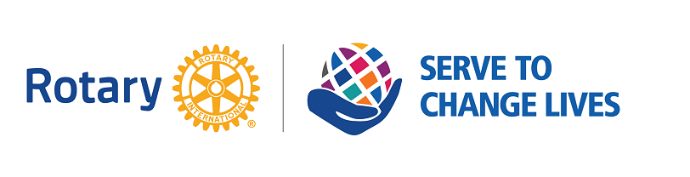 		       Hanover Rotary Club Minutes4/14/22 Weekly MeetingBrenda called the meeting to order at 6:50 PM.  Blessing: BrendaPledge: BrendaAttending Members:  In person: Aimee, Benda, Ted, Robert, Glenn, Sanjeev, Judson, Michelle, Rickey, David Creasey, KenOn Zoom: Honorary Rotarian:  Visiting Rotarians: Guests:   Joel Bassin, Firehouse TheaterSergeant-at-Arms Report: Glenn gave a Sergeant-at-Arms report. 12 Rotarians in person, and 1 guest. Glenn gave fines of $1 per missing pin or badgeHappy/Sad Bucks: Sanjeev is happy because he was in the hospital and appreciated all the staff even though were very busyBrenda wants everyone to keep Janice in her thoughts, as well as Harvey who have both been in the hospital. They are both doing well but we miss having them here with us.Rotary Minute: Ken gave a Rotary Minute about the month of April which is Rotarian magazine month – the Start of District Training for Clubs – helps with annual turnover of the Board. There are many occurring across the World. Offers motivation, inspiration and direction for Rotary officers across the world. It’s open to all Rotarians to attend and learn about how Rotary operates.Announcements:Reminder about meeting make ups – Let Mike know if you did something in the name of Rotary.We have about 20 Essays from the Essay ContestRotary District training, everyone on the Board should attend. Counts as a meeting make upRotary Night at the Diamond, May 1; Gates open at 12:30P with game time at 1:35P.  $2 goes back to End Polio Now FoundationRotary Ukraine Giving – See the e-mail from Brenda – a match from Richmond Rotary Club up to $70,000.Brenda will have a Shrimp & Suds Planning meeting after next week’s meeting. Rickey is having a Golf Tournament for the ARC of Hanover on May 23. Funds go back to the ARC store that is being opened in the old Green Top.  It will be at Hanover Country Club. Program:Joel Bassin Producing Artistic Director from Firehouse Theatre was the guest speaker.He has been a writer, director & producer. Been in RVA for 7 years from New York to take over Firehouse Theatre. He grew up in Minneapolis, but was in New York, temporarily. Decided to move Richmond, in spite of objections from his wife but they are very happy here.The Theatre is on Broad St across from Lowes in a former Fire Station. The City decided to auction it off but a group banded together to purchase the fire station and now own the property.The building still has the 22 ft brass pole!He led the Club in a low impact warm up exercise as well as warm-up vocal exercise! Wed April 20 – Sun May 8 – A Single Prayer is their next production. Also, Sunday April 24 – Firehouse Radio Players doing original short comedies in the style of Golden age of radio.After Judson led the Club in the 4-Way Test, Brenda adjourned the meeting at 7:33 p.m.									Michelle Nelms	